謝謝我的超人媽媽─幼兒園母親節活動幼教組    世界上有一種情感，與生俱來、不談條件，那就是綿綿不絕的母愛。在春風拂面的五月，為了讓孩子們了解母親的付出、感恩母親的辛勞，本校幼兒園舉行了母親節活動，在老師的引導下，讓寶貝們感受母愛、懂得感恩。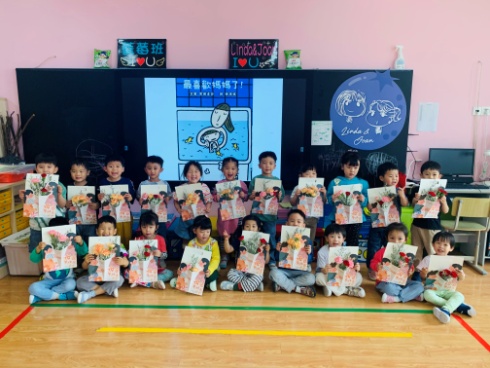 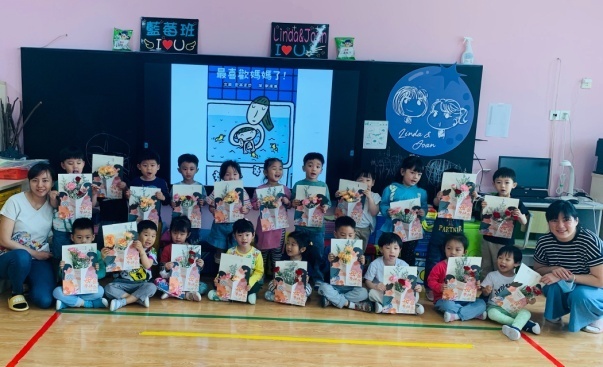 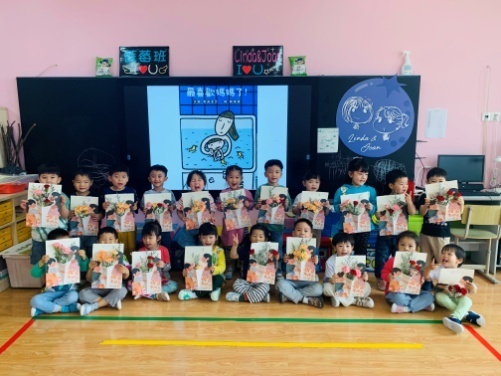 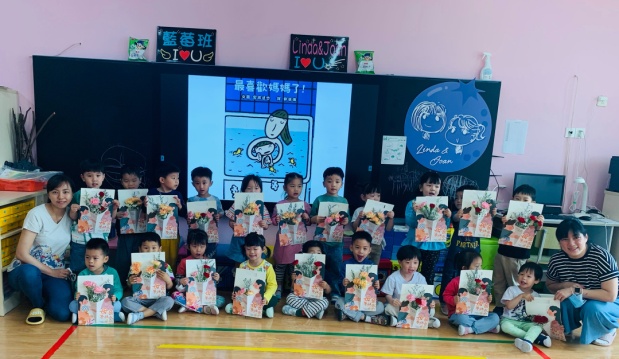 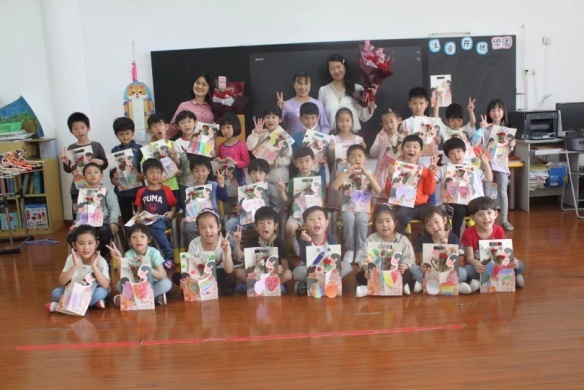 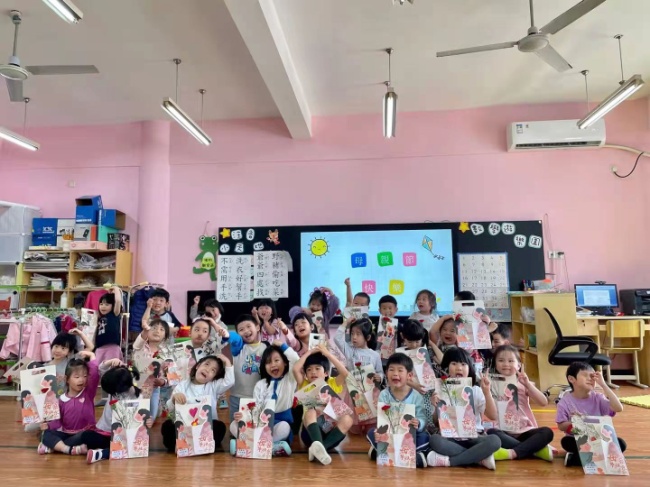 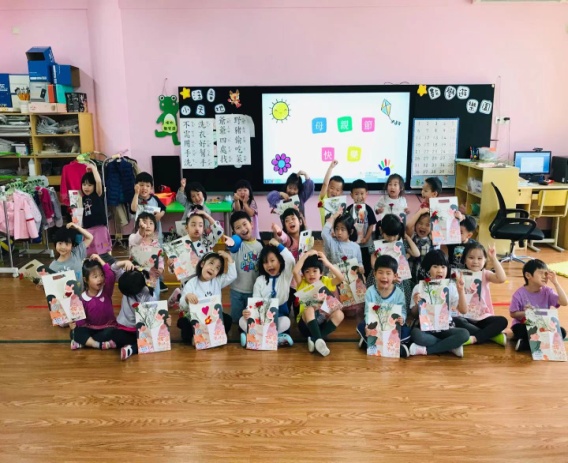 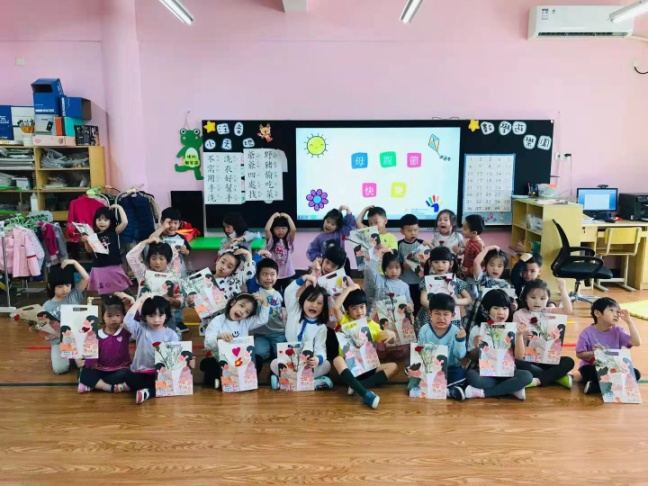     老師們從繪本「愛心樹」引導幼兒們，在施與受之間，在愛與被愛之間，讓孩子們瞭解母愛的偉大。學校也準備了美麗的康乃馨，由老師指導並協助幼兒黏貼、繪製花卡，將鮮花與卡片結合成一份美麗的提花，美花送美媽，感謝親愛的媽媽。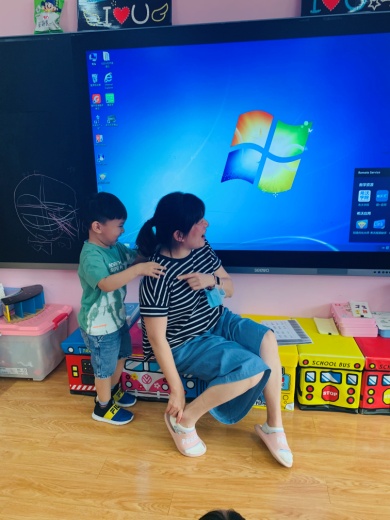 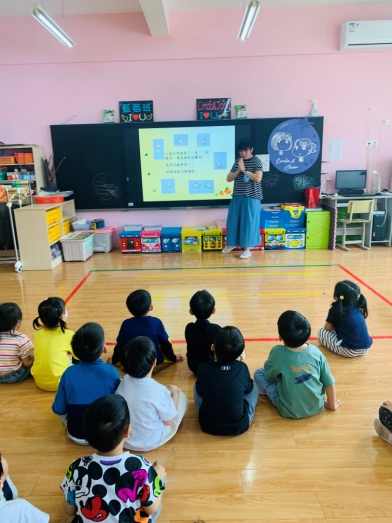 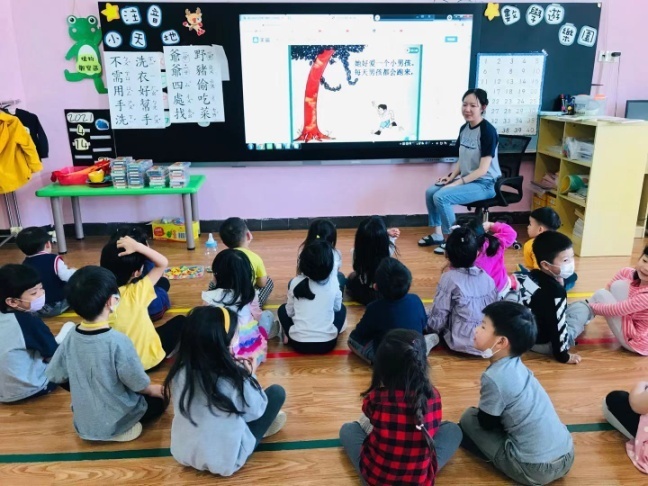 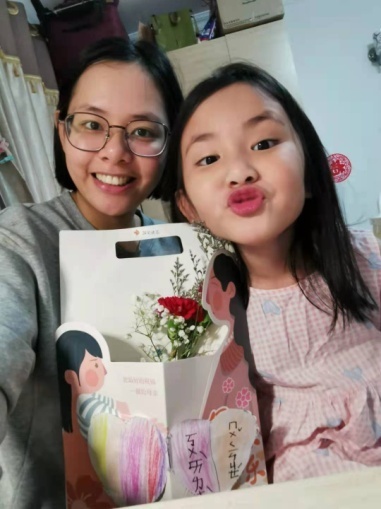 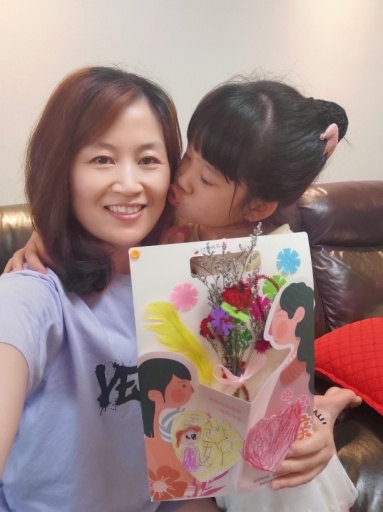 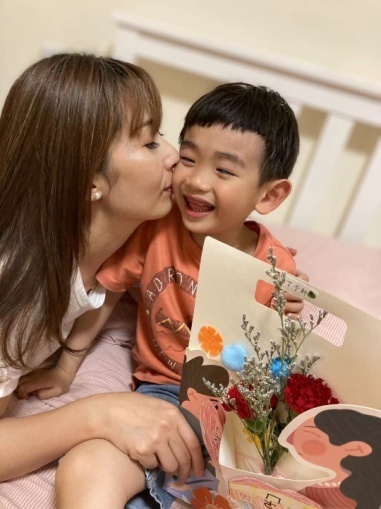 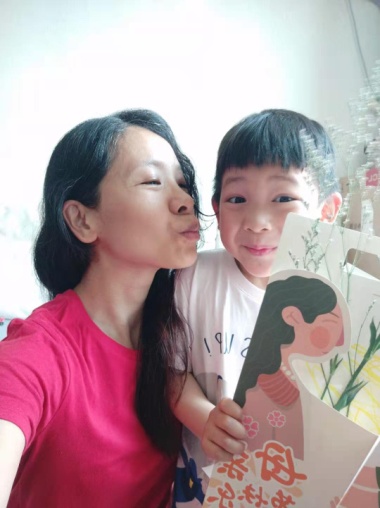 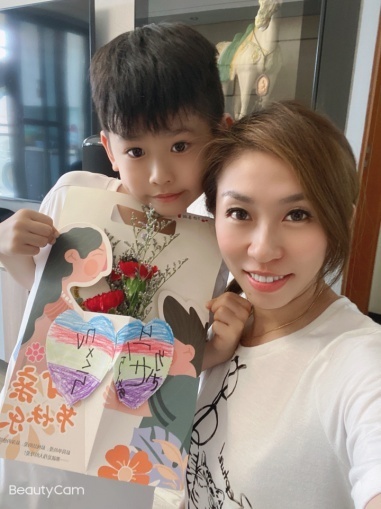 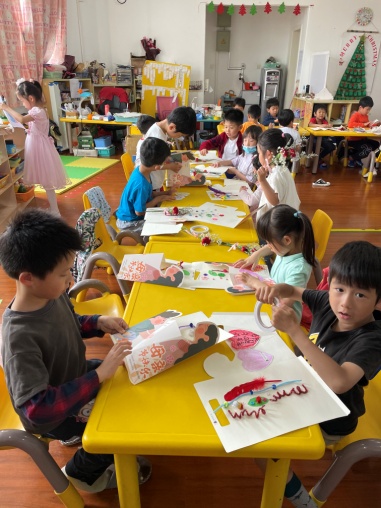 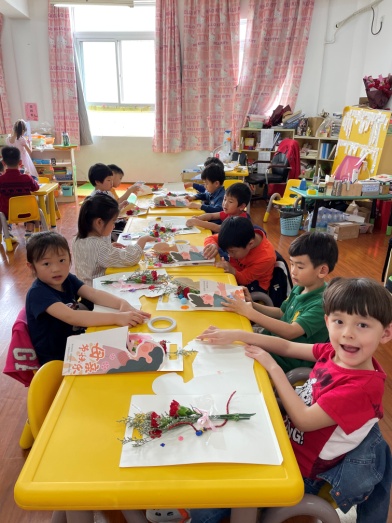 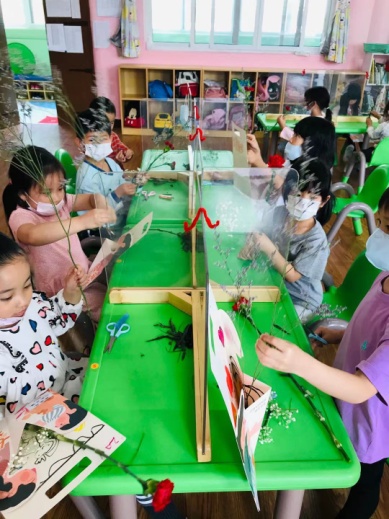 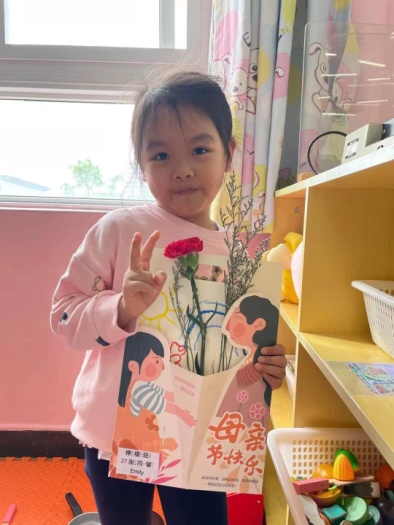     在這親情融融的母親節裡，老師們還設計了愛的兌換券，透過兌換券讓孩子能有機會服務媽媽，寶貝們用實際行動學會感恩與表達體貼關愛。    您陪我長大，我陪您變老！母愛是世界上最偉大的愛，是一個人生命的源泉，祝福全天下媽媽們母親節快樂！ 
          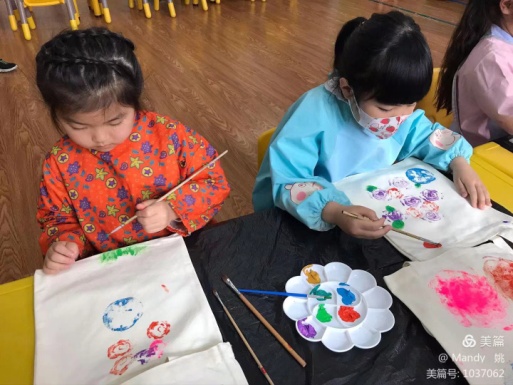 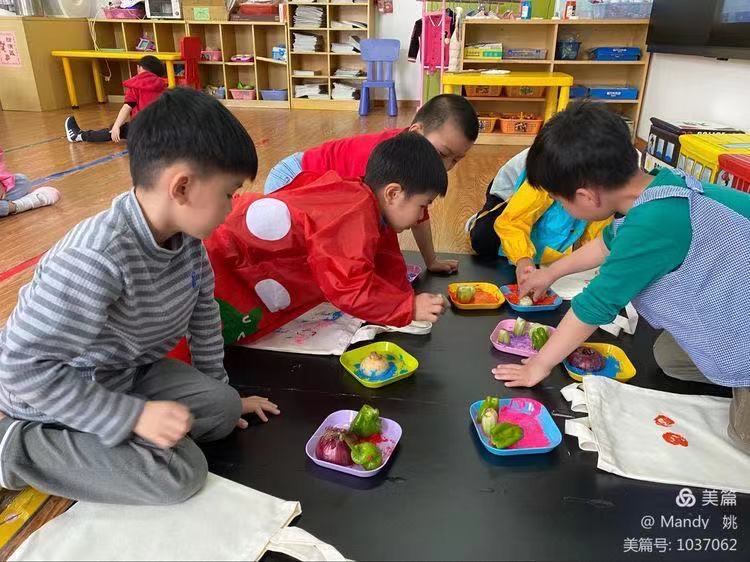 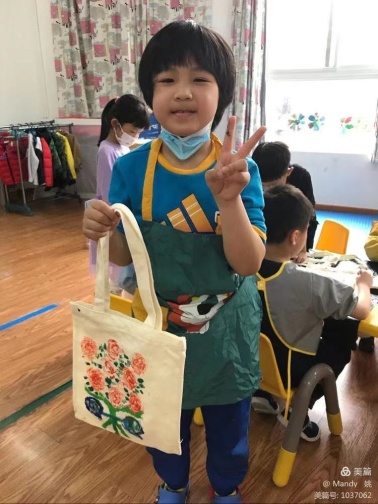 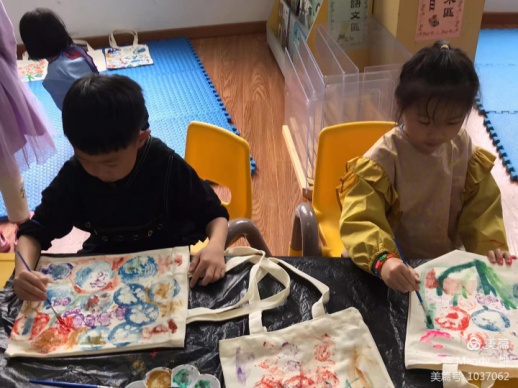 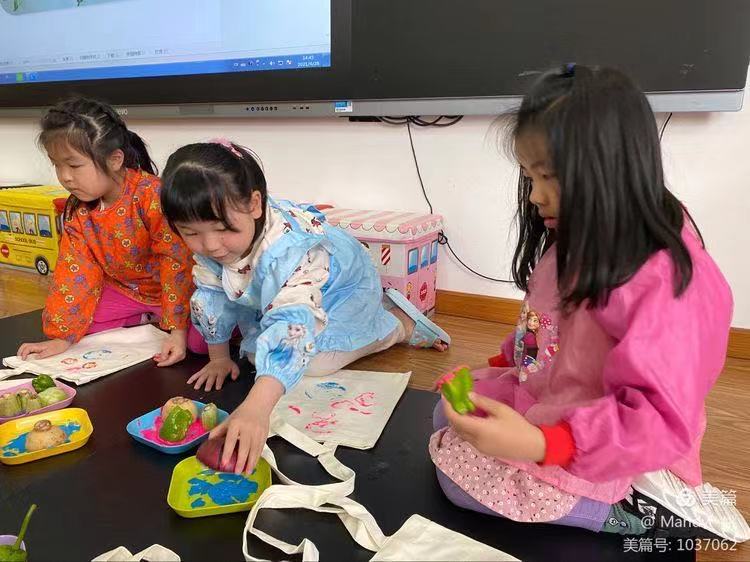 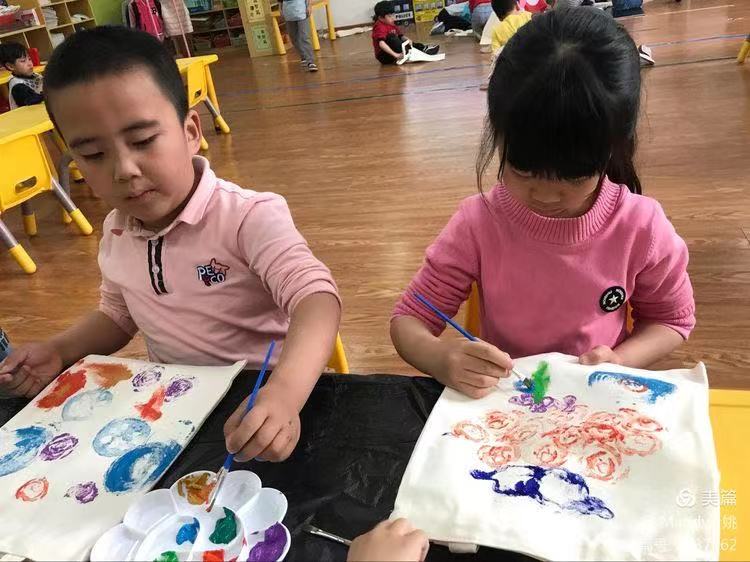 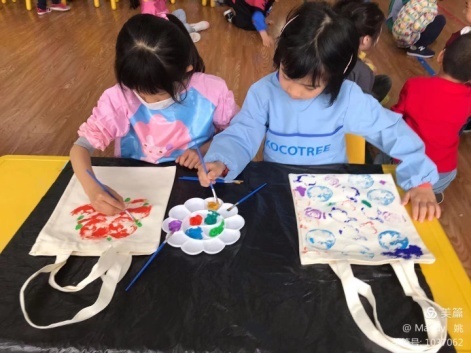 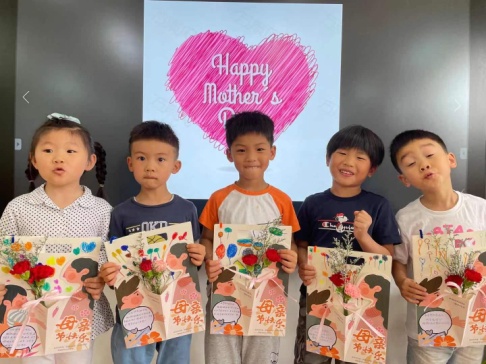 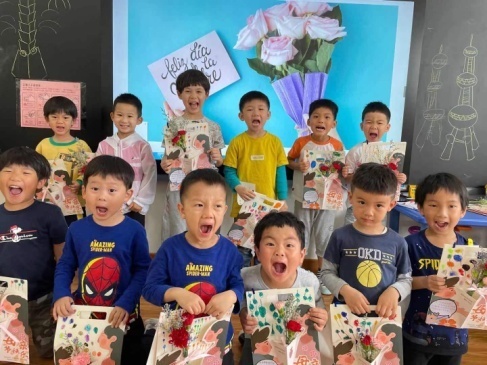 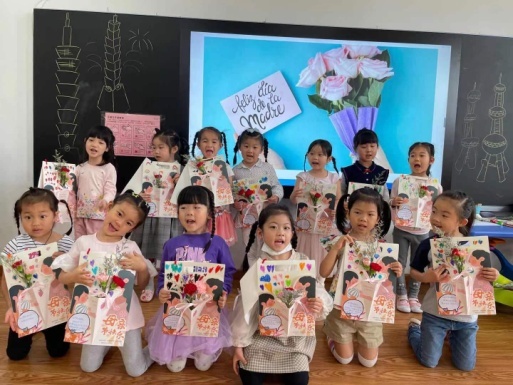 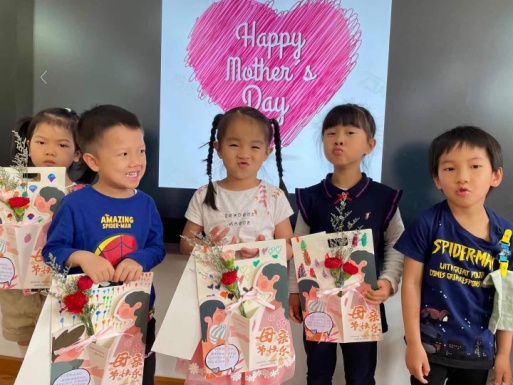 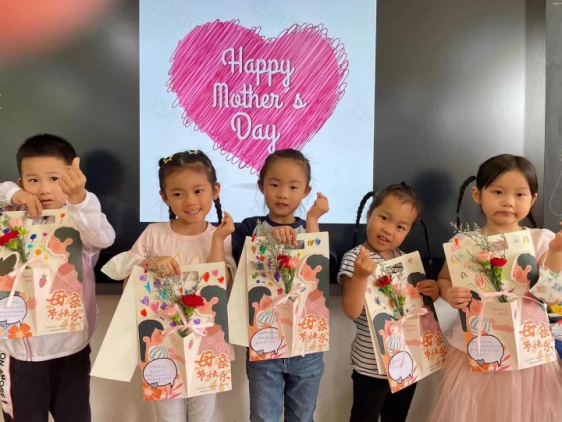 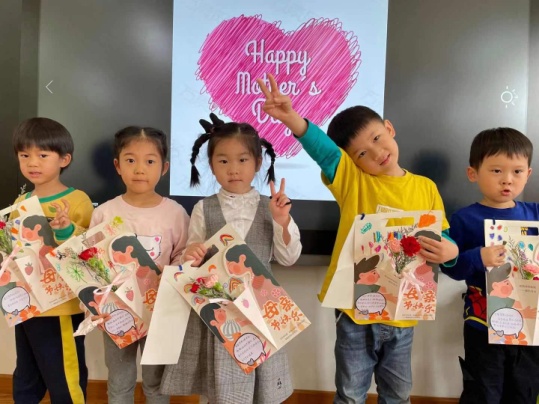 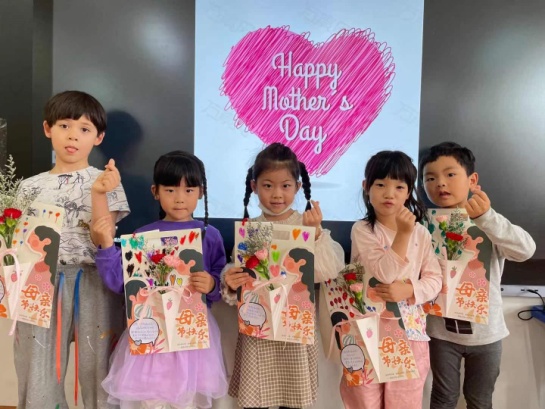 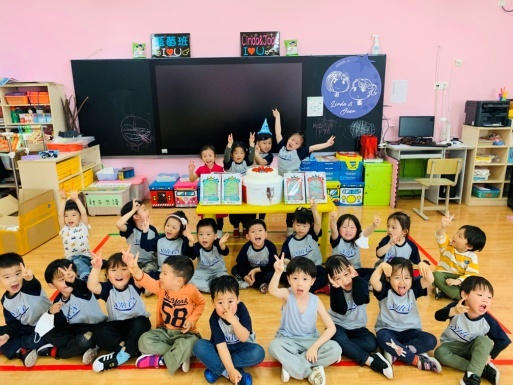 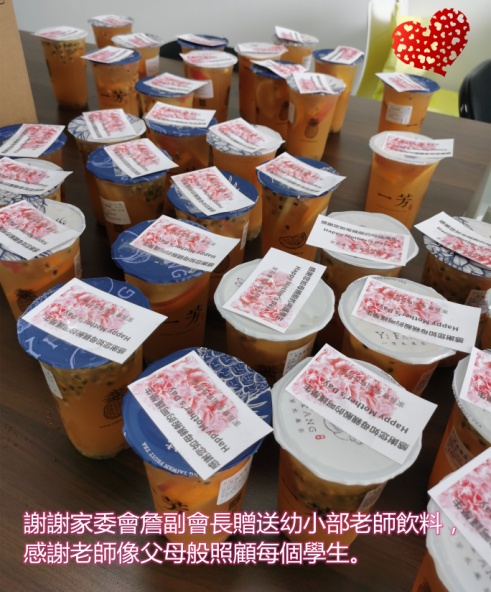 